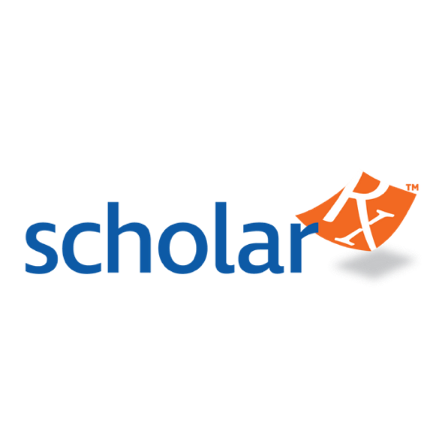 Conversion GuideBrick Collection: Cardiovascular There are now two editions of the Cardiovascular Brick collection available. This document provides an overview of the changes and what it means for you and your students.As part of our commitment to provide up-to-date medical education solutions for medical schools worldwide, the ScholarRx Medical Education team recently made updates to the Cardiovascular Brick collection. When searching for Bricks on the platform, the collections will default to the latest collection (Edition 2). You can always access the previous edition of a collection via the new toggle option. To toggle to a previous edition, select the desired edition from the new dropdown box located at the top right of the screen. Please see images below for examples.Brick Exchange: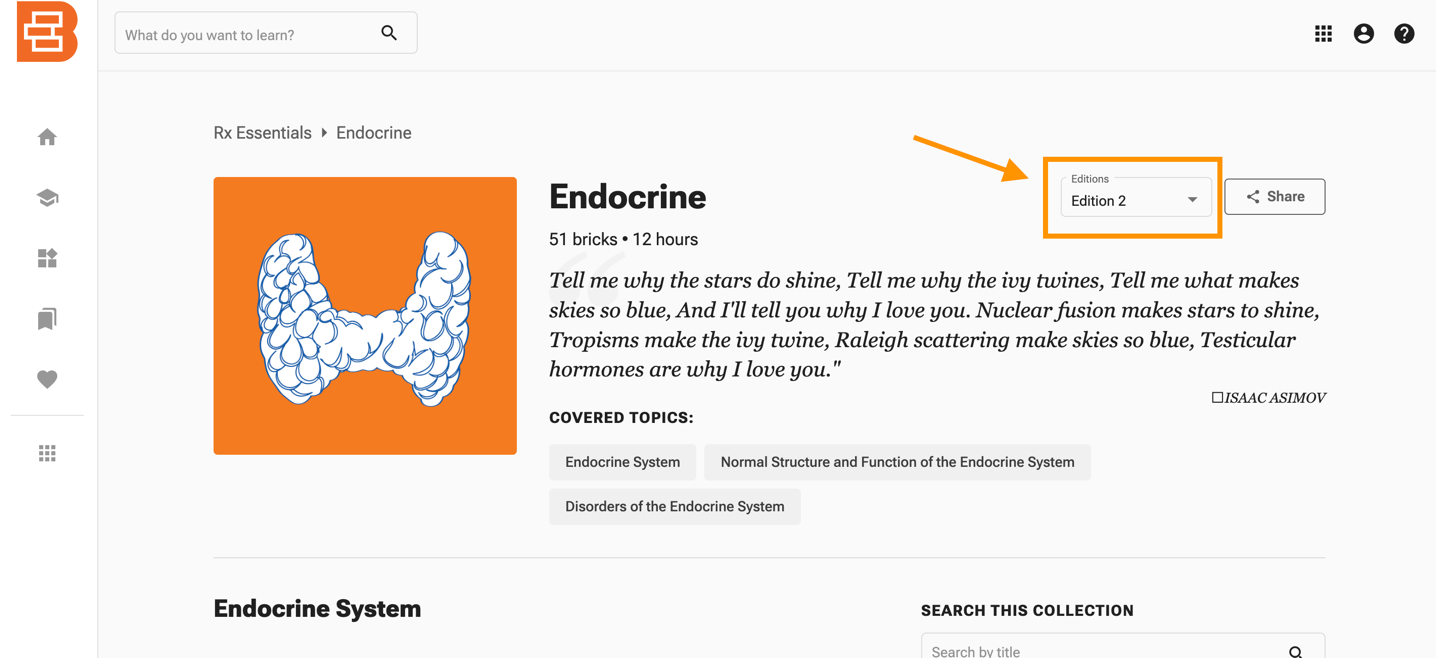 Bricks Create (Faculty Portal):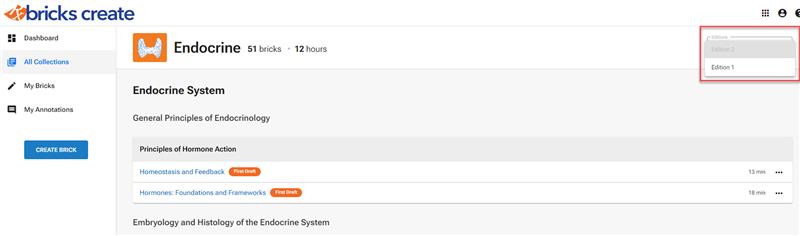 You can also toggle to a previous edition of a Brick within the individual Bricks in both the Brick Exchange and Bricks Create (Faculty Portal). Please see images below for examples.Brick Exchange: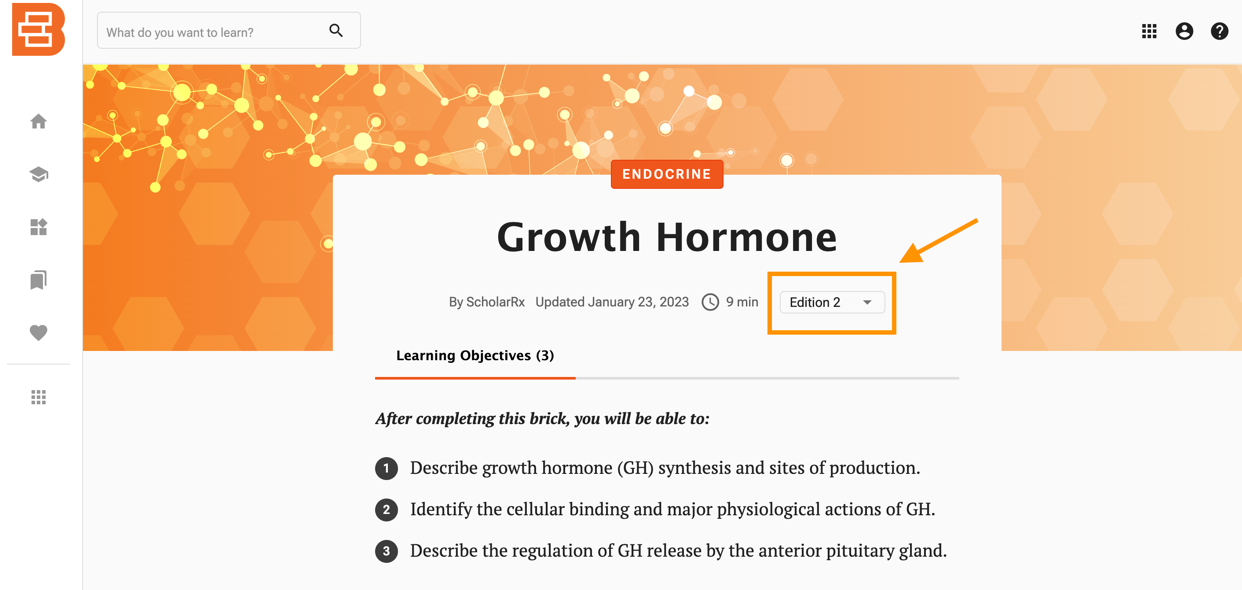 Bricks Create (Faculty Portal):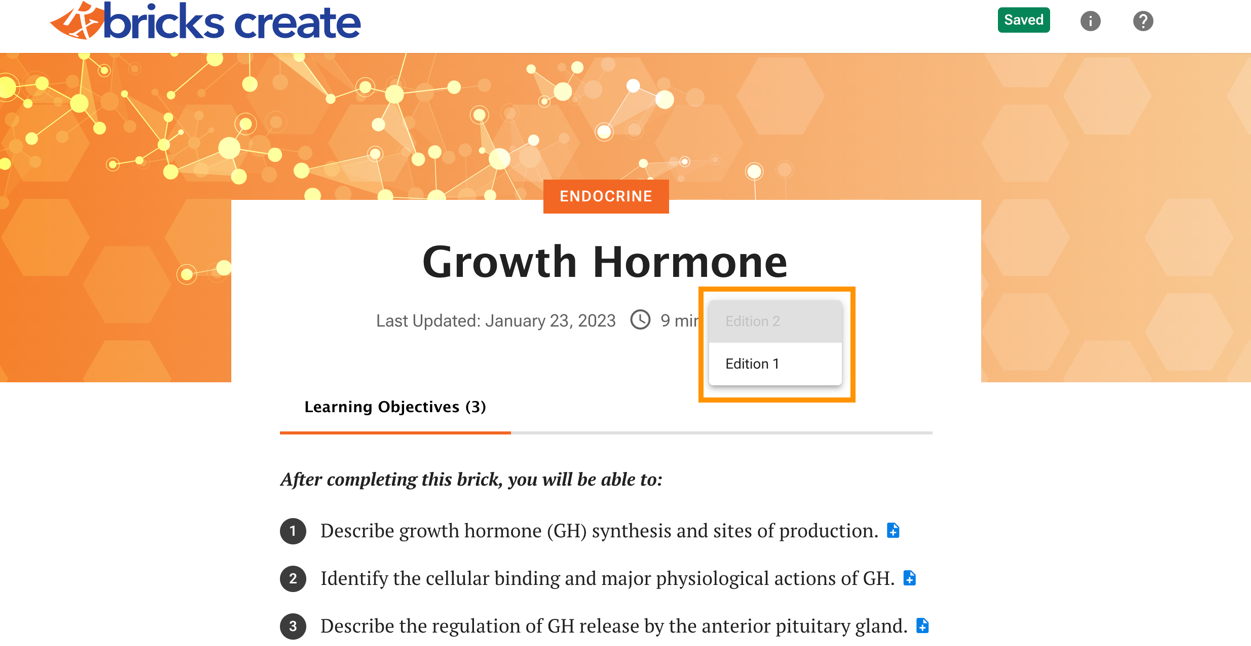 What do these updates mean for Bricks that you have already shared via links in your LMS and elsewhere?  While Bricks are never removed from the platform, the links may have changed. Please review the scenarios below as you may need to update any links previously shared in your LMS and elsewhere. Split BricksA split Brick is a Brick that has been divided into multiple Bricks in order to best present the content. If you previously shared a link to a Brick that has been split, we recommend that you review that Brick. Any previously shared links will direct students to the Edition 1 version of the Brick. You may choose to replace the previously shared link with links to the new Bricks that have been split from the original. Please note, any Edition 1 Bricks will no longer be updated. We highly recommend that you review these Bricks and choose the link(s) that fit your curriculum.We outlined these instances below:Aortic and Berry Aneurysmsà Aortic Aneurysmà Aortic DissectionNormal ECGElectrocardiogram Part 1: Fundamentals and Lead Placement  Electrocardiogram Part 2: Waves, Intervals, and SegmentsPericarditisConstrictive PericarditisAcute PericarditisClass I, II, III, and IV DrugsAntiarrhythmic Drugs (Classes I and III)Antiarrhythmic Drugs (Classes II, IV, and V)What does this mean for you? Any previously shared link will direct students the Edition 1 of the Brick, in other words, the original Brick that you shared. Please review any previously shared links to the Edition 1 Bricks. For your convenience, the links to the Edition 1 Bricks have been hyperlinked above. You may wish to continue using the Edition 1 version of these Bricks, but please note, they will not be updated moving forward. If you would like to replace the link in favor either or both of the new, Edition 2 Bricks, you will need to update your link(s). These Edition 2 Brick links have been provided above.   Additional changes to the collection include the renaming and revision of some Bricks to better reflect the content. There are also Bricks that have been moved from other collections into this collection, while others have been removed. New Bricks have also been created and added to the collection. Below is an overview of those changes and what they mean for you and your students.Merged BricksIn some cases, two or more Bricks have been combined into a single Brick to best represent the content.We outlined these instances below:What does this mean for you? Any previously shared link is still active. For your convenience, the links to the Edition 1 Bricks have been hyperlinked above. You may wish to continue using the Edition 1 version of these Bricks, but please note, they will not be updated moving forward. If you would like to replace the link in favor of the new, Edition 2 Brick, you will need to update your link. These Edition 2 Brick links have been provided above.   Renamed BricksEach of the following bricks have been reviewed, updated, and renamed:Action Potentials of Heart Cells à Cardiac Action PotentialsAcyanotic Congenital Heart Defects: Foundations and Frameworks	 à Congenital Heart Defects: Foundations and FrameworksAngina à Angina Pectoris Blood Pressure: Foundations and Frameworks à Blood Pressure Control: Foundations and FrameworksCardiac and Vascular Function Curves: Foundations and Frameworks à Cardiac and Vascular Function CurvesCardiac Muscle Contractility à Contractility, Preload, and Afterload Cardiac Output à Measuring Cardiac FunctionClinical Features of Heart Failure à Diagnosis of Heart FailureCoarctation of the Aorta à Acyanotic Obstructive Congenital Heart DefectsControl of Blood Flow in the Microcirculation à Local Control of the MicrocirculationCoronary Vascular Anatomy à Vasculature and Lymphatics of the HeartCyanotic Congenital Heart Defects: Foundations and Frameworks à Cyanotic Mixing Congenital Heart DefectsDrugs to Treat Acute Coronary Syndrome à Treatment of Acute Coronary SyndromeDrugs to Treat Heart Failure à Management of Chronic Heart FailureEmergent Hypertension à Hypertensive EmergencyFat, Air, Amniotic Fluid, and Other Emboli à Nonthrombotic EmboliHeart Block à Heart Block and Nodal DiseaseHeart Murmur Auscultation à Valvular Disease: Putting It All TogetherHemodynamics à Hemodynamics: Blood FlowHistology of Blood Vessels à Histology of Blood Vessels and LymphaticsHypertrophic Cardiomyopathy à Left Ventricular Hypertrophy and Hypertrophic CardiomyopathyJunctional and Ventricular Arrhythmias à Ventricular Arrhythmias and Junctional Escape RhythmsMechanisms of Heart Failure à Physiology of Heart FailureNoninfective Endocarditis à Nonbacterial Thrombotic EndocarditisNormal Heart Sounds à Heart SoundsPressure-Volume Loops: Foundations and Frameworks à Pressure-Volume LoopsRheumatic Heart Disease à Acute Rheumatic Fever and Rheumatic Heart DiseaseTetralogy of Fallot à Cyanotic Obstructive Congenital Heart DefectsThe Normal Cardiac Cycle à Cardiac CycleVasopressors, Inotropes, and Vasodilators à Management of ShockWhat does this mean for you?  Any previously shared link will direct students the Edition 1 of the Brick, in other words, the original Brick that you shared. Please review any previously shared links to the Edition 1 Bricks. For your convenience, the links to the Edition 1 Bricks have been hyperlinked above. You may wish to continue using the Edition 1 version of these Bricks, but please note, they will not be updated moving forward.  If you would like to replace the link in favor of the new, Edition 2 Brick, you will need to update your link. These Edition 2 Brick links have been provided above.   Bricks from Other CollectionsThe following Bricks have been ADDED from other collections:Deep Vein Thrombosis previously in the Respiratory collectionPrimary Lipid Disorderspreviously in the Cellular and Molecular Biology collectionRenin-Angiotensin-Aldosterone System Inhibitorspreviously named ACE Inhibitors, ARBs, and Renin Inhibitors and included in the Renal collectionWhat does this mean for you? The links to these Bricks are still active. If you previously shared a link to a Brick while it resided in its original collection, that link will redirect the student to the Brick as it appears in the Edition 2 collection. The student will continue to view the Brick content in the same way. The original link and updated link (if you would like to update it) are hyperlinked above. Deleted BricksThe following Bricks were DELETED:Special Circulations: Heart, Brain, and SkinRenin-Angiotensin-Aldosterone Regulation of Blood PressureEmboli: Foundations and FrameworksMyocarditisWhat does this mean for you? The links to these Bricks are still active and no action is needed on your part. If you would like to view these Bricks in the previous Table of Contents of the collection, you can toggle the Edition dropdown menu as outlined in the beginning of this article. The deleted Bricks are hyperlinked above.New BricksThe following Bricks are NEW Bricks:General Organization of the Cardiovascular SystemHemodynamics: Blood PressureCarotid StenosisSuperficial Venous DiseaseVasculitis: Putting It All TogetherTricuspid Regurgitation and Tricuspid Stenosis Arrhythmias: Foundations and FrameworksHypertension: Foundations and FrameworksObesity and Metabolic SyndromePeripheral Arterial DiseaseArrhythmias: Putting It All TogetherSudden Cardiac Arrest and Cardiac Life SupportWhat does this mean for you? These are newly created Bricks that we encourage you to check out!AnnotationsIf no changes were made to the Brick, your annotations will carry forward to the Brick in the new edition of the Collection.If the Brick was deleted from the new edition of the Collection, the annotations will remain in the Brick in the previous edition of the Collection.If the content in the section where the annotation is located was updated, the annotation will detach and remain available in the side bar. You will need to reattach your annotation.If the Brick was split, you will need to review the Brick(s). In some cases, the annotation will either carry forward, detach and remain available in the side bar, or be deleted. You will need to review these Bricks and your annotations.If you would like to use the Edition 1 of the Brick with the original annotations, you can update the link to the Edition 1 version, but please note that Edition 1 Bricks will no longer be updated. Individual BricksMerged BrickElectrolytes and Ion Channels in the HeartCardiac Muscle ContractionCardiac Muscle Excitation and ContractionCardiac Muscle Contraction